  Toastmaster International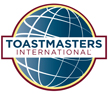         中華民國國際演講協會 F部部內賽日期:2014/10/19(日)      AM8:30-PM5:00 上午8:00報到地點:台中市大里區中興路一段163號 大里圖書館(地下室)費用:每分會500元(不含中餐)於報到現場繳交(含F部以外分會)報名窗口:F部總監葛淑蘭susan_ger@hotmail.com0918-291949 (F部以外分會)         F部秘書宋芳伶fa86125655@gmail.com     0986-197625(F部)報名日期:即日起至2014/10/15截止08:30 報到/抽籤(國語)08:50 致詞/規則說明09:00 國語幽默演講比賽10:20 中場休息10:40致詞/規則說明10:50國語講評比賽/帶位12:00 午餐13:10報到/抽籤(台語)13:30致詞/規則說明13:40台語幽默演講比賽15:00中場休息15:20致詞/規則說明15:30台語講評比賽/帶位16:40 頒獎/合影17:00散會           交通指引：國道3 霧峰交流道下 往大里方向 壹咖啡旁          74快速道 霧峰下  往大里方向 壹咖啡旁          74快速道 德芳南路下  往大里 霧峰方向 過青年高中 壹咖啡旁